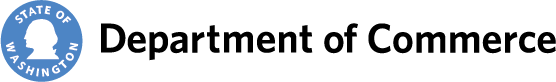 Office of Homeless Youth Advisory CommitteeApril 5, 201610:00 AM- 1:30 PMSeaTac Airport Conference Center, Seoul RoomMeeting goals: Elect committee officersLay foundation of committee’s work by agreeing on ground rules, a set of principles, and a visionAgree on the framework for a strategic plan  Learn about complimentary youth homelessness efforts TIMEITEMPRESENTER/ FACILITATORMATERIALSACTION10:00- 10:25Welcome &IntroductionsKim Justice10:25- 10:30Approve 2/29 meeting minutesKim JusticeMeeting minutesVote on meeting minutes10:30- 10:40ElectionsBylaws amendmentKim JusticeCandidate biosBylaw amendment languageVote on Chair and Vice ChairVote on bylaw amendment10:40- 10:45Working agreementKim JusticeFlipchartAdopt a committee working agreement10:45-11:15Review draft framework for state planKim JusticeDraft framework handoutProvide input and feedback on framework11:15-11:45Visioning exerciseKim JusticeWork in small groups to generate a vision around youth homelessness11:45-12:00Break and grab a lunch12:00-12:30Principles ActivityKim JusticeDevelop a set of principles for Dec 1 plan12:30- 1:15UpdatesOffice of Homeless YouthLegislative session recapA Way Home WashingtonVoices of Youth CountKim JusticeKim JusticeSheila Babb Anderson and Sara Crumb, Campion FoundationAll Home King County1:15-1:30Public comment period1:30ADJOURNADJOURNADJOURNADJOURN